ASYA ÖĞRETİM DERGİSİASIAN JOURNAL OF INSTRUCTIONISSN: 2148-2659Sahibi / OwnerAbdurrahman KılıçEditör / Editor in ChiefAbdurrahman KılıçEditör Yardımcıları / Co-EditorsŞeyma Şahin, Burcu Ökmenİletişim Adresi / Communication AddressAbdurrahman KılıçDüzce Üniversitesi Eğitim Fakültesi81620 Düzceakilic52@hotmail.comdergipark.gov.tr/aji© Asya Öğretim Dergisi, yılda iki defa Haziran ve Aralık aylarında yayınlanan hakemli bir dergidir. Dergide yer alan yazıların her türlü içerik sorumluluğu yazarlarına aittir. Dergide yayınlanan yazılar izin alınmadan kısmen ya da tamamen başka bir yerde yayınlanamaz.© Asian Journal of Instruction is a biannual peer-reviewed journal published twice a year in June and December. The all responsibility which is originated from articles and other texts, belongs to author of them. It is not permissible to publish all texts that published by journal partially or entirely.Editör Kurulu / Editorial BoardStephen Lafer (Prof. Dr., Nevada Üniversitesi / Prof. Dr., University of Nevada)Abdullah Adıgüzel (Doç. Dr., Düzce Üniversitesi / Associate Prof. Dr., Duzce University)Engin Aslanargun (Doç. Dr., Düzce Üniversitesi / Associate Prof. Dr., Duzce University)Mohamed Ibrahim (Doç. Dr. Arkansas Teknik Üniversitesi / Associate Prof. Dr., Arkansas Tech University)Diyana Datuk Kamarudin (Dr. Malezya Pahang Üniversitesi / Dr., Universiti Malaysia Pahang)Jon Altuna (Dr., Basque Country Üniversitesi / Dr., University of the Basque Country)Mokter Hossain (Dr., Alabama Üniversitesi / Dr., University of Alabama)Kazi Shahidullah (Nevada Üniversitesi / University of Nevada)Danışma Kurulu / Advisory BoardAsım Arı (Prof. Dr., Osmangazi Üniversitesi / Prof. Dr. Osmangazi University)Behçet Oral (Prof. Dr., Dicle Üniversitesi / Prof. Dr. Dicle University)Engin Aslanargun (Doç. Dr., Düzce Üniversitesi / Associate Prof. Dr. Duzce University)Cevat Eker (Doç. Dr., Bülent Ecevit Üniversitesi / Associate Prof. Dr. Bulent Ecevit University)Abdurrahman İlğan (Doç. Dr., Düzce Üniversitesi / Associate Prof. Dr. Duzce University)Salih Akyıldız (Dr. Öğretim Üyesi, Karadeniz Teknik Üniversitesi / Assistant Prof. Dr. Karadeniz Technical University)Fatih Aydın (Dr. Öğretim Üyesi, Düzce Üniversitesi / Assistant Prof. Dr., Duzce University)Şahin Danişman (Dr. Öğretim Üyesi, Düzce Üniversitesi / Assistant Prof. Dr., Duzce University)Yaşar Çelik (Dr., Öğretim Görevlisi, On Dokuz Mayıs Üniversitesi / Dr., Lecturer, Ondokuz Mayıs University)Osman Aktan (Dr., Milli Eğitim Bakanlığı / Dr., Directorate of National Education)Zeynep Boyacı (Araştırma Görevlisi, Düzce Üniversitesi / Research Assistant, Duzce University)Burcu Ökmen (Milli Eğitim Bakanlığı/ Directorate of National Education)Şeyma Şahin (Milli Eğitim Bakanlığı / Directorate of National Education)Sayı Hakemleri/ Referees of IssueAhmet Sapancı (Dr. Öğretim Üyesi, Düzce Üniversitesi)Bahar Şahin Sarkın (Dr. Öğretim Üyesi, İstanbul Okan Üniversitesi)Hakan Sarıçam (Dr. Öğretim Üyesi, Dumlupınar Üniversitesi)Hayriye Merve Eriş Hasırcı (Araş. Gör., Düzce Üniversitesi)Mustafa Damar (Milli Eğitim Bakanlığı)Salih Akyıldız (Dr. Öğretim Üyesi, Karadeniz Teknik Üniversitesi)Şahin Danişman (Dr. Öğretim Üyesi, Düzce Üniversitesi)Şeyma Şahin (Milli Eğitim Bakanlığı)Yaşar Çelik (Dr., Öğretim Görevlisi, On Dokuz Mayıs Üniversitesi)İÇİNDEKİLER / TABLE OF CONTENTSAsianJournal of InstructionAsya Öğretim Dergisi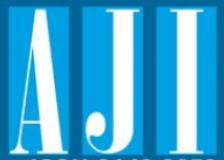 Cilt: 6 • Sayı: 1 • Yıl: 2018dergipark.gov.tr/ajiISSN:2148-2659Araştırma Makaleleri /Research ArticlesPagesAli Yiğit Kutluca Öğretmen Adaylarının Problem Çözme Becerilerini Yordayan Değişkenlerin İncelenmesiThe Investigation of Variables Predicting Prospective Teachers' Problem Solving Skills1 - 20Salih Akyıldız Uygulama Öğretim Elemanları İle Uygulama Öğretmenlerinin Görev ve Sorumluluklarını Yerine Getirme Düzeylerinin İncelenmesiExamining the Levels of Fulfillment of the Duties and Responsibilities of Teacher Training Supervisors and Coordinating Teachers21 - 39Şenol Orakcı İngilizce Dinleme Kaygısı Ölçeği’nin Geçerlik ve Güvenirlik ÇalışmasıA Validity and Reliability Study of English Listening Anxiety Scale40 - 51